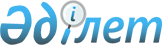 Об утверждении положения о государственном учреждении "Отдел экономики и финансов Тайыншинского района Северо-Казахстанской области"
					
			Утративший силу
			
			
		
					Постановление акимата Тайыншинского района Северо-Казахстанской области от 31 марта 2015 года № 145. Зарегистрировано Департаментом юстиции Северо-Казахстанской области 23 апреля 2015 года № 3226. Утратило силу постановлением акимата Тайыншинского района Северо-Казахстанской области от 10 апреля 2017 года № 103      Сноска. Утратило силу постановлением акимата Тайыншинского района Северо-Казахстанской области от 10.04.2017 № 103 (вводится в действие со дня его первого официального опубликования).

      В соответствии со статьей 124 Закона Республики Казахстан от 1 марта 2011 года "О государственном имуществе", Указом Президента Республики Казахстан от 29 октября 2012 года № 410 "Об утверждении Типового положения государственного органа Республики Казахстан" акимат Тайыншинского района Северо-Казахстанской области ПОСТАНОВЛЯЕТ:

      1. Утвердить прилагаемое положение о государственном учреждении "Отдел экономики и финансов Тайыншинского района Северо-Казахстанской области".

      2. Настоящее постановление вводится в действие со дня его первого официального опубликования.

 Положение о государственном учреждении "Отдел экономики и финансов Тайыншинского района Северо-Казахстанской области" 1. Общие положения      1. Государственное учреждение "Отдел экономики и финансов Тайыншинского района Северо-Казахстанской области" является государственным органом Республики Казахстан, осуществляющим руководство в сфере формирования и реализации государственной политики в области экономической политики, планирования и исполнения районного бюджета, управления государственной районной коммунальной собственностью.

      2. Государственное учреждение "Отдел экономики и финансов Тайыншинского района Северо-Казахстанской области" не имеет ведомств.

      3. Государственное учреждение "Отдел экономики и финансов Тайыншинского района Северо-Казахстанской области" осуществляет свою деятельность в соответствии с Конституцией и законами Республики Казахстан, актами Президента и Правительства Республики Казахстан, иными нормативными правовыми актами, а также настоящим Положением. 

      4. Государственное учреждение "Отдел экономики и финансов Тайыншинского района Северо-Казахстанской области" является юридическим лицом в организационно-правовой форме государственного учреждения, имеет печати и штампы со своим наименованием на государственном языке, бланки установленного образца, в соответствии с законодательством Республики Казахстан счета в органах казначейства.

      5. Государственное учреждение "Отдел экономики и финансов Тайыншинского района Северо-Казахстанской области" вступает в гражданско-правовые отношения от собственного имени.

      6. Государственное учреждение "Отдел экономики и финансов Тайыншинского района Северо-Казахстанской области" имеет право выступать стороной гражданско-правовых отношений от имени государства, если оно уполномочено на это в соответствии с законодательством. 

      7. Государственное учреждение "Отдел экономики и финансов Тайыншинского района Северо-Казахстанской области" по вопросам своей компетенции в установленном законодательством порядке принимает решения, оформляемые приказом руководителя государственного учреждения "Отдел экономики и финансов Тайыншинского района Северо-Казахстанской области" и другими актами, предусмотренными законодательством Республики Казахстан.

      8. Структура и лимит штатной численности государственного учреждения "Отдел экономики и финансов Тайыншинского района Северо-Казахстанской области" утверждаются в соответствии с действующим законодательством.

      9. Местонахождение юридического лица: 151000, Северо-Казахстанская область, Тайыншинский район, город Тайынша, улица Пролетарская, 210.

      10. Полное наименование государственного органа – на государственном языке: "Солтүстік Қазақстан облысы Тайынша ауданының экономика және қаржы бөлімі" мемлекеттік мекемесі; 

      на русском языке: государственное учреждение "Отдел экономики и финансов Тайыншинского района Северо-Казахстанской области". 

      11. Настоящее Положение является учредительным документом государственного учреждения "Отдел экономики и финансов Тайыншинского района Северо-Казахстанской области".

      12. Финансирование деятельности государственного учреждения "Отдел экономики и финансов Тайыншинского района Северо-Казахстанской области" осуществляется из республиканского и местных бюджетов. 

      13. Государственному учреждению "Отдел экономики и финансов Тайыншинского района Северо-Казахстанской области" запрещается вступать в договорные отношения с субъектами предпринимательства на предмет выполнения обязанностей, являющихся функциями государственного учреждения "Отдел экономики и финансов Тайыншинского района Северо-Казахстанской области".

      Если государственному учреждению "Отдел экономики и финансов Тайыншинского района Северо-Казахстанской области" законодательными актами предоставлено осуществлять приносящую доходы деятельность, то доходы, полученные от такой деятельности, направляются в доход государственного бюджета.

 2. Миссия, основные задачи, функции, права и обязанности государственного учреждения "Отдел экономики и финансов Тайыншинского района Северо-Казахстанской области"      14. Миссия государственного учреждения "Отдел экономики и финансов Тайыншинского района Северо-Казахстанской области": осуществление деятельности в сфере планирования и исполнения районного бюджета и управления коммунальной собственностью района.

      15. Задачи: 

      1) Своевременное и качественное планирование и исполнение районного бюджета;

      2) Реализация социально-экономической политики на территории района;

      3) Обеспечение эффективного использования бюджетных средств;

      4) Составление достоверной финансовой отчетности;

      5) Эффективное управление коммунальной собственностью района.

      16. Функции: 

      1) Проведение и реализация экономической и бюджетной деятельности государства на территории района;

      2) Обеспечение формирования и реализация государственной политики в области планирования и исполнения районного бюджета, управления коммунальной собственностью;

      3) Межотраслевая координация и методологическое руководство в сфере планирования и исполнения районного бюджета, бюджетного учета;

      4) Разработка планов, экономических и социальных программ развития района, проведение мониторинга социально-экономического развития района;

      5) Осуществление мониторинга за реализацией стратегических и среднесрочных планов районными исполнительными органами;

      6) Определение стратегических инвестиционных приоритетов района;

      7) Осуществление методологического и организационного обеспечения разработки социально-экономического развития района;

      8) Регулирование инвестиционной политики на территории района, осуществляемой за счет бюджетных средств;

      9) Участие в прогнозировании поступлений в бюджет и определении целей и приоритетов государственной политики в сфере доходов в государственный бюджет;

      10) Разработка и подготовка в пределах своей компетенции проектов (или принятие) нормативных и нормативных правовых актов акима и акимата района;

      11) Обеспечение реализации государственных отраслевых (секторальных) программ в пределах своей компетенции;

      12) Осуществление подбора и расстановки кадров в соответствии с положениями законодательства о государственной службе;

      13) Обеспечение исполнения бюджета района;

      14) Обеспечение утверждения и внесения изменений в сводные планы поступлений и финансирования районного бюджета, сводные планы финансирования по обязательствам и представление их в территориальные органы Казначейства;

      15) Оценка предложений по уточнению районного бюджета для районного уполномоченного органа по бюджетному планированию;

      16) Оценка эффективности местных программ в ходе исполнения районного бюджета;

      17) Предоставление отчетности по исполнению районного бюджета;

      18) Обеспечение ведения бюджетного учета;

      19) Развитие и совершенствование бюджетного и бухгалтерского учета и отчетности в бюджетной системе;

      20) Организация работ по утверждению и внесению изменений в сводные планы поступлений и финансирования районного бюджета;

      21) Осуществление мониторинга освоения бюджетных средств посредством анализа и оценки помесячного распределения годовых сумм, планов финансирования, обоснованности вносимых администраторами бюджетных программ изменений в планы финансирования, выявления причин неисполнения планов финансирования, составления отчета об исполнении бюджетных программ;

      22) Осуществление мониторинга освоения бюджетных средств;

      23) Анализ зарегистрированных, невыполненных и неоплаченных обязательств государственных учреждений;

      24) Подготовка предложений и принятие решений по своевременному выполнению обязательств государственных учреждений;

      25) Анализ и прогноз наличных денежных ресурсов по местному бюджету;

      26) Координация процесса государственных закупок;

      27) Управление коммунальной собственностью в соответствии с законодательными актами, осуществление мер по еҰ защите, проведение работы по вопросам эффективности и рационального использования государственного имущества;

      28) Осуществление передачи активов с баланса на баланс государственных организации, ведение работы по списанию основных средств с их балансов, осуществление подтверждения права собственности на объекты государственной собственности;

      29) Ведение работы по предпродажной подготовке объектов, продаже, заключению договоров с физическими и юридическими лицами, оформление договоров с физическими и юридическими лицами, оформление договоров аренды коммунальной собственности в имущественный наем, расчет размера стоимости арендной платы;

      30) Ведение реестра государственных учреждений, государственных коммунальных предприятий, акционерных обществ и хозяйственных товариществ, с государственной долей участия, проведение инвентаризации и учета имущества в этих организациях;

      31) Осуществление полномочий по владению, пользованию и распоряжению районным коммунальным имуществом на территории Тайыншинского района Северо-Казахстанской области в соответствии с Гражданским кодексом Республики Казахстан, Законом Республики Казахстан от 1 марта 2011 года "О государственном имущества" осуществление мер по его защите;

      32) Осуществление контроля за целевым и эффективным использованием и сохранностью государственного районного коммунального имущества;

      33) Организация учета районного коммунального имущества, обеспечение его эффективного использования;

      34) Организация работы по государственной регистрации возникновения, прекращения, перехода права коммунальной собственности района (право оперативного управления и постоянного землепользования) за отделом при оформлении приема-передачи районного коммунального имущества из одного вида государственной собственности в другой, из частной собственности в коммунальную собственность района;

      35) Организация работы по приему-передаче имущества из одного вида государственной собственности в другой;

      36) Организация работы по приему имущества из частной собственности в коммунальную собственность района;

      37) Организация работы по передаче областного коммунального имущества на уровень комунального имущества района, города районного значения;

      38) Организация работы по приему коммунального имущества области, города областного значения на уровень районного коммунального имущества;

      39) Организация работы по закреплению районного коммунального имущества за районными коммунальными юридическими лицами;

      40) Согласование списания основных средств, закрепленных за коммунальными государственными юридическими лицами;

      41) Подготовка документов о нахождении зданий, сооружений и иного недвижимого имущества в составе районного коммунального имущества в случаях и порядке, установленных Законом Республики Казахстан от 1 марта 2011 года "О государственном имуществе";

      42) Утверждение актов приема-передачи имущества;

      43) Ведение реестра государственных учреждений, государственных коммунальных предприятий, акционерных обществ и товариществ с ограниченной ответственностью, пакеты акций (доли участия) которых принадлежат государству;

      44) Осуществление ежеквартального мониторинга финансово-хозяйственной деятельности районных коммунальных государственных предприятий, контролируемых государством акционерных обществ и товариществ с ограниченной ответственностью, относящихся к районной коммунальной собственности;

      45) Управление государственными пакетами акций акционерных обществ, государственными долями товариществ с ограниченной ответственностью, представление интересов акимата района в их органах управления;

      46) Осуществление приватизации районного коммунального имущества; осуществление функции продавца районного коммунального имущества; подготовка перечня объектов районной коммунальной собственности, подлежащих приватизации; организация проведения оценки районного коммунального имущества, подлежащего приватизации; распределение объектов приватизации по отдельным торгам; установление сроков проведения торгов; определение условий, форм и видов торгов по каждому объекту приватизации; определение и утверждение начальной, стартовой и минимальной цены объектов приватизации; определение размера и порядка внесения гарантийных взносов, прием и возврат гарантийных взносов, подготовка и представление по требованию покупателя информации об обременениях объектов приватизации, сумме кредиторской и дебиторской задолженности, заключенных контрактах и договорах приватизируемого предприятия, если объектом приватизации является предприятие как имущественный комплекс; опубликование информационных сообщений о проведении торгов и осуществление другой рекламной деятельности; осуществление регистрации участников торгов;

      47) Организация и проведение конкурса в соответствии с Законом Республики Казахстан от 21 июля 2007 года "О государственных закупках" по определению периодических печатных изданий для опубликования извещений о проведении торгов по приватизации районного коммунального имущества, о проведении тендеров по передаче районного коммунального имущества в имущественный наем (аренду), в доверительное управление с правом последующей безвозмездной передачи в собственность субъектам малого предпринимательства, о проведении тендеров по передаче районного коммунального имущества в имущественный наем (аренду), в доверительное управление с правом или без права их последующего выкупа;

      48) Организация и проведение конкурса в соответствии с Законом Республики Казахстан от 21 июля 2007 года "О государственных закупках" по оценке районного коммунального имущества в случаях, установленных Законом Республики Казахстан от 1 марта 2011 года "О государственном имуществе";

      49) Заключение договоров с победителями конкурса по проведению оценки районного коммунального имущества в случаях, установленных Законом Республики Казахстан от 1 марта 2011 года "О государственном имуществе";

      50) Создание межведомственных комиссии по проведению торгов, передаче районного коммунального имущества в имущественный наем или доверительное управление на условиях тендера;

      51) Организация продажи районного коммунального имущества путем проведения торгов (аукцион, тендер, продажа ценных бумаг), прямой адресной продажи;

      52) Предоставление районного коммунального имущества в доверительное управление, имущественный наем (аренду), безвозмездное пользование (ссуду);

      53) Предоставление районного коммунального имущества в доверительное управление или имущественный наем (аренду) с правом последующей безвозмездной передачи в собственность субъектам малого предпринимательства;

      54) Предоставление районного коммунального имущества на условиях тендера в доверительное управление или имущественный наем (аренду) с правом последующего выкупа;

      55) Заключение договоров купли-продажи районного коммунального имущества, договоров доверительного управления, имущественного найма (аренды) районного коммунального имущества с правом последующей безвозмездной передачи в собственность субъектам малого предпринимательства, договоров доверительного управления, имущественного найма (аренды) районного коммунального имущества с правом последующего выкупа, договоров доверительного управления, имущественного найма (аренды) районного коммунального имущества без передачи в собственность или выкупа;

      56) Осуществление выполнения условий договоров купли-продажи, имущественного найма (аренды), доверительного управления, безвозмездного пользования (ссуды);

      57) Осуществление полноты и своевременности поступления в доход районного бюджета денежных средств от продажи районного коммунального имущества, от передачи районного коммунального имущества в имущественный наем (аренду), доверительное управление, принятие мер по взысканию задолженности;

      58) Оказание государственной услуги по социальной поддержке специалистам здравоохранения, образования, социального обеспечения, культуры, спорта и ветеринарии прибывшим для работы и проживания в сельские населенные пункты. 

      17. Права и обязанности:

      1) Принимать решения, издавать приказы по вопросам экономики и финансов;

      2) Давать разъяснения по вопросам применения норм, правил и методических документов в области экономики и финансов;

      3) Запрашивать и получать в установленном порядке от государственных органов, учреждений, организаций, должностных лиц основные показатели экономического и социального развития и другую информацию, необходимую для выполнения возложенных функций на государственное учреждение "Отдел экономики и финансов Тайыншинского района Северо-Казахстанской области";

      4) Приобретать и осуществлять имущественные и личные неимущественные права и обязанности, быть истцом и ответчиком в суде;

      5) Совершать иные юридические акты с юридическими и физическими лицами в соответствии с действующим законодательством Республики Казахстан;

      6) Пользоваться, а так же в случаях, установленных законодательными актами и постановлением акимата района, распоряжаться государственной долей в акционерных обществах и другим имуществом, находящимся в коммунальной собственности;

      7) Осуществлять функции органа государственного управления коммунальными государственными предприятиями, находящихся в ведении государственного учреждения "Отдел экономики и финансов Тайыншинского района Северо-Казахстанской области";

      8) Обеспечивать отзыв бюджетных средств и приостановление финансирования в случаях, предусмотренных бюджетным законодательством;

      9) Давать оценку причинам нарушений требований бюджетного законодательства Республики Казахстан о планировании и исполнении районного бюджета, а так же оценку экономической эффективности и целесообразности утвержденных местных бюджетных программ (подпрограмм).

 3. Организация деятельности государственного учреждения "Отдел экономики и финансов Тайыншинского района Северо-Казахстанской области"      18. Руководство государственного учреждения "Отдел экономики и финансов Тайыншинского района Северо-Казахстанской области" осуществляется первым руководителем, который несет персональную ответственность за выполнение возложенных на государственное учреждение "Отдел экономики и финансов Тайыншинского района Северо-Казахстанской области" задач и осуществление им своих функций.

      19. Первый руководитель государственного учреждения "Отдел экономики и финансов Тайыншинского района Северо-Казахстанской области" назначается на должность и освобождается от должности акимом района.

      20. Первый руководитель государственного учреждения "Отдел экономики и финансов Тайыншинского района Северо-Казахстанской области" не имеет заместителя.

      21. Полномочия первого руководителя государственного учреждения "Отдел экономики и финансов Тайыншинского района Северо-Казахстанской области":

      1) организует и руководит работой государственного учреждения "Отдел экономики и финансов Тайыншинского района Северо-Казахстанской области" и несет персональную ответственность за выполнение возложенных на государственное учреждение "Отдел экономики и финансов Тайыншинского района Северо-Казахстанской области" функций и задач;

      2) обеспечивает соблюдение законодательства о государственных гарантиях равных прав и равных возможностей мужчин и женщин;

      3) несет персональную ответственность за соблюдение антикоррупционного законодательства сотрудниками государственного учреждения "Отдел экономики и финансов Тайыншинского района Северо-Казахстанской области";

      4) осуществляет без доверенности действия от имени государственного учреждения, наделяет от имени государственного учреждения "Отдел экономики и финансов Тайыншинского района Северо-Казахстанской области" других работников аппарата полномочиями на совершение определенных действий в интересах государственного учреждения "Отдел экономики и финансов Тайыншинского района Северо-Казахстанской области"; 

      5) устанавливает внутренний трудовой распорядок в государственном учреждении "Отдел экономики и финансов Тайыншинского района Северо-Казахстанской области"; 

      6) согласовывает и представляет на рассмотрение акимату и акиму района проекты нормативных правовых актов и другие документы;

      7) в соответствии с действующим законодательством поощряет сотрудников государственного учреждения "Отдел экономики и финансов Тайыншинского района Северо-Казахстанской области" и налагает на них дисциплинарные взыскания;

      8) утверждает планы расходов государственного учреждения "Отдел экономики и финансов Тайыншинского района Северо-Казахстанской области", распоряжается финансовыми средствами, предусмотренными бюджетом;

      9) вносит акиму района предложения по перспективному планированию и текущей организации работы государственного учреждения "Отдел экономики и финансов Тайыншинского района Северо-Казахстанской области";

      10) издает в пределах своей компетенции приказы, организует контроль за их исполнением; 

      11) обеспечивает учебу, подготовку, переподготовку и повышение квалификации кадров государственных служащих;

      12) представляет интересы государственного учреждения "Отдел экономики и финансов Тайыншинского района Северо-Казахстанской области" в других государственных органах, иных организациях;

      13) осуществляет иные функции, возложенные на него акимом района.

      Исполнение полномочий руководителя государственного учреждения "Отдел экономики и финансов Тайыншинского района Северо-Казахстанской области" в период его отсутствия осуществляется лицом, его замещающим в соответствии с действующим законодательством.

      22. Аппарат государственного учреждения "Отдел экономики и финансов Тайыншинского района Северо-Казахстанской области" возглавляется руководителем государственного учреждения "Отдел экономики и финансов Тайыншинского района Северо-Казахстанской области", назначаемым на должность и освобождаемым от должности в соответствии с действующим законодательством Республики Казахстан.

 4. Имущество государственного учреждения "Отдел экономики и финансов Тайыншинского района Северо-Казахстанской области"      23. Государственное учреждение "Отдел экономики и финансов Тайыншинского района Северо-Казахстанской области" может иметь на праве оперативного управления обособленное имущество в случаях, предусмотренных законодательством.

      Имущество государственного учреждения "Отдел экономики и финансов Тайыншинского района Северо-Казахстанской области" формируется за счет имущества, переданного его собственником, а также имущества (включая денежные доходы), приобретенного в результате собственной деятельности и иных источников, не запрещенных законодательством Республики Казахстан.

      24. Имущество, закрепленное за государственным учреждением "Отдел экономики и финансов Тайыншинского района Северо-Казахстанской области" относится к коммунальной собственности.

      25. Государственное учреждение "Отдел экономики и финансов Тайыншинского района Северо-Казахстанской области" не вправе самостоятельно отчуждать или иным способом распоряжаться закрепленным за ним имуществом и имуществом, приобретенным за счет средств, выданных ему по плану финансирования, если иное не установлено законодательством.

 5. Взаимоотношения между юридическим лицом и уполномоченным органом      26. Учредителем и уполномоченным органом государственного учреждения "Отдел экономики и финансов Тайыншинского района Северо-Казахстанской области" является Акимат Тайыншинского района Северо-Казахстанской области.

      27. Местонахождение учредителя: индекс 151000, Северо-Казахстанская область, Тайыншинский район, город Тайынша, улица Пролетарская, 210.

      28. Учредитель утверждает, вносит изменения и дополнения в Положение, принимает решение о ликвидации и реорганизации государственного учреждения "Отдел экономики и финансов Тайыншинского района Северо-Казахстанской области".

      29. Взаимоотношения между юридическим лицом и уполномоченным органом по государственному имуществу юридическим лицом и уполномоченным органом соответствующей отрасли, администрацией юридического лица и его трудовым коллективом регулируются в соответствии с действующим законодательством Республики Казахстан.

 6. Режим работы государственного учреждения "Отдел экономики и финансов Тайыншинского района Северо-Казахстанской области"      30. Режим работы государственного учреждения "Отдел экономики и финансов Тайыншинского района Северо-Казахстанской области" устанавливается регламентом работы и не должен противоречить нормам трудового законодательства Республики Казахстан.

 7. Реорганизация и упразднение государственного учреждения "Отдел экономики и финансов Тайыншинского района Северо-Казахстанской области"      31. Реорганизация и упразднение государственного учреждения "Отдел экономики и финансов Тайыншинского района Северо-Казахстанской области" осуществляется в соответствии с законодательством Республики Казахстан.


					© 2012. РГП на ПХВ «Институт законодательства и правовой информации Республики Казахстан» Министерства юстиции Республики Казахстан
				
      Аким района

С. Салтыков
Утверждено постановлением акимата Тайыншинского района Северо-Казахстанской области от 31 марта 2015 года № 145